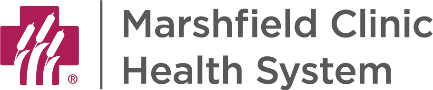 Marshfield Clinic Health System (MCHS)Process for Student COVID ExemptionsUpdated 3/22/23Step 1:Student will complete the applicable MCHS exemption form listed below prior to their clinical rotation. Please note: The submission process may take 2 – 4 weeks for review.Religious Accommodation Request Medical Exemption from Vaccination RequestStep 2:Student will email the form to the reviewing Committee prior to their clinical rotation. Please note: The submission process may take 2 – 4 weeks for review.Step 3:MCHS Exemption form(s) will be reviewed, and a decision will be rendered by the Committee.The final rendered decision will be disseminated back to the student.  The student is responsible for providing the final decision to the Student Programs department & the student’s educational institution.  Placement is based upon exemption provided and if an accommodation can be made.Student Exemptions and Accommodations:Include, but not limited to:Educational institution may need to find an alternative placement.Be prepared to participate in active weekly scheduled COVID testing at the student’s (or educational institution’s) expense.COVID testing must meet MCHS standards of a Licensed Collection site, and the student must provide weekly testing results which needs to be submitted to the educational institution and Student Programs. Positive COVID tests will result in a suspension of clinical rotation until the student is medically cleared.Failure to notify MCHS of a weekly COVID test result will result in an immediate suspension of clinical rotation.Refusal to test will be an immediate termination of clinical rotation.In accordance with the recent Centers for Medicare and Medicaid Services (CMS) directive, students who received a MCHS vaccine exemption will be required to wear an N95 respirator onsite at all times – in patient care areas and non-patient care areas. Please contact the Occupational Health department to coordinate an appointment at 715-389-4799 and for fee structure of services. Student must maintain all PPE required standards.Student must complete the MCHS Computer Based Training (CBT) as assigned by MCHS – Student Programs.  MCHS continues to be a proactive resource in providing the COVID vaccination to non-employees and patients. If a student is seeking vaccination information, feel free to share the following:Please visit this website for more information or call 877-998-0880 for an appointment.